PENGARUH PENGAWASAN TERHADAP KINERJA PADA DINAS PERPUSTAKAAN DAN KEARSIPAN KOTA BANDUNGDisusun Oleh :MOCH. WILDAN ARISTIAN CH.132010097SKRIPSIDiajukan untuk memenuhi syarat dalam menempuh ujian sidang sarjana program strata satu (S1) pada Jurusan Ilmu Administrasi Negara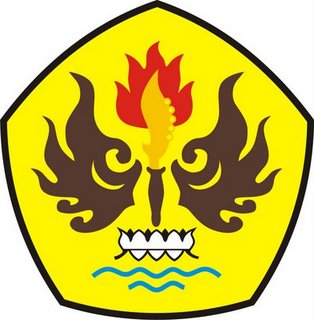 JURUSAN ADMINISTRASI NEGARAFAKULTAS ILMU SOSIAL DAN ILMU POLITIKUNIVERSITAS PASUNDANBANDUNG2017